DESIGNATION DES ARBITRES	Ligue « I »  Professionnelle « Senior »	5ème Journée « Aller »Le Mercredi14 Novembre  2018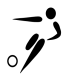 RencontreRencontreHeureTerrainArbitre1er  Assistant2ème Assistant4ème ArbitreCommissaireMERCREDI 14 NOVEMBRE 2018MERCREDI 14 NOVEMBRE 2018MERCREDI 14 NOVEMBRE 2018MERCREDI 14 NOVEMBRE 2018MERCREDI 14 NOVEMBRE 2018MERCREDI 14 NOVEMBRE 2018MERCREDI 14 NOVEMBRE 2018MERCREDI 14 NOVEMBRE 2018MERCREDI 14 NOVEMBRE 2018ESTASG14 H 00RADES « Principale »Nidhal LETAIEF Mohamed MZID Wassim AMARA  Taoufik BEL HADJ Ali  BELAID Mohsen 